CAMARA MUNICIPAL DE SANTA BRANCA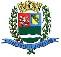 SECRETARIA DE FINANÇAS - CNPJ.01.958.948/0001-17PCA AJUDANTE BRAGA 108 CENTRO SANTA BRANCAData: 25/07/2018 13:54:38Transparência de Gestão Fiscal - LC 131 de 27 de maio 2009                                                                                                                     Sistema CECAM (Página: 1 / 1)Empenho	Processo	CPF/CNPJ	Fornecedor	Descrição	Mod. Lic.	Licitação  Valor Empenhado	Valor Liquidado	Valor PagoMovimentação do dia 12 de Julho de 201801.00.00 - PODER LEGISLATIVO01.01.00 - CAMARA MUNICIPAL01.01.00 - CAMARA MUNICIPAL01.01.00.01.000 - Legislativa01.01.00.01.31 - Ação Legislativa01.01.00.01.31.0001 - MANUTENÇÃO DA CAMARA01.01.00.01.31.0001.2001 - MANUTENÇÃO DA CAMARA01.01.00.01.31.0001.2001.33903958 - SERVIÇOS DE TELECOMUNICAÇÕES01.01.00.01.31.0001.2001.33903958.0111000 - GERAL01.01.00.01.31.0001.2001.33903997 - DESPESAS DE TELEPROCESSAMENTO01.01.00.01.31.0001.2001.33903997.0111000 - GERAL, REF. ESTIMATIVA CREDITO PRE -PAGO DE ABRIL/2018 A DEZ/2018 PARA O CELULAR N. (12) 98805 -4039 DE PROPRIEDADE DA CAMARA MUNICIPAL PARA USO NAS FUNCOES DO PRESIDENTE DA CAMARARECARGA TELEFONE CELULAR CAMARA MUNICIPAL N. 12 99763 -7351 DE USO DO PRESIDENTE DA CAMARAMODALIDADES DE LICITAÇÃOCONCURSOCONVITETOMADA DE PREÇOSCONCORRÊNCIADISPENSA DE LICITAÇÃOINEXIGÍVELPREGÃO PRESENCIALPREGÃO ELETRÔNICOOUTROS/NÃO APLICÁVELRDCSANTA BRANCA, 12 de Julho de 2018LUIS FERNANDO DA SILVA BARROSCRC SP-325493/O-3CONTADOR LEGISLATIVO870/0005.423.963/0001-11473- OI MOVEL S.A.1420/0002.449.992/0056-38249- VIVO S.A.DISPENSA D/0-1.400,000,000,00DISPENSA D/01.400,00200,00200,0040/0  001.109.184/0004-38240 - UNIVERSO ONLINE S.A., ESTIMATIVA DE GASTOS COM SERVIÇO DE CAIXA DE E-MAIL PROFISSIONALDISPENSA D/00,0055,860,00SUBTOTAL------------------------------------------------------------------0,00255,86200,00TOTAL------------------------------------------------------------------0,00255,86200,00